Прайс с остатками по характеристикам, ценами и фотографиями  Примерный вид того, что следует получить в формате EXCEL: Номенклатура (одежда) учитывается по характеристикам: цвет, размер, доп. характеристики. Для каждого элемента номенклатуры и для каждой характеристики определены наименования для печати. Сегменты не используются.Параметры настройки формы отчётаПроизводительСклад для вывода остатков – одно значение (список не требуется). Вид цены – одно значение, список не требуется.Предусматриваем дополнительные возможности доп. отбора, стандартными СКД-шными инструментами Картинка привязана к номенклатуре, требуется вывести все характеристики в колонке справа от фотографии. Как для этого наиболее правильно обработать табличный документ – решает разработчик. Как вариант – объединение ячеек и размещение картинки в объединенной ячейке.Требование состоит в том, чтобы все фотографии вывести одним размером, при том, что количество строк характеристик может быть произвольным: от одной и до пятидесяти, например, если для какой-то позиции на складе имеется множество цветов и размеров.   Цена не зависит от характеристики и выводится один раз. Находим и выводим для  каждой характеристики свободный остатокКолонка «Код цв.» содержит значение свойства «Цвет производителя». В интерфейсе это выглядит так: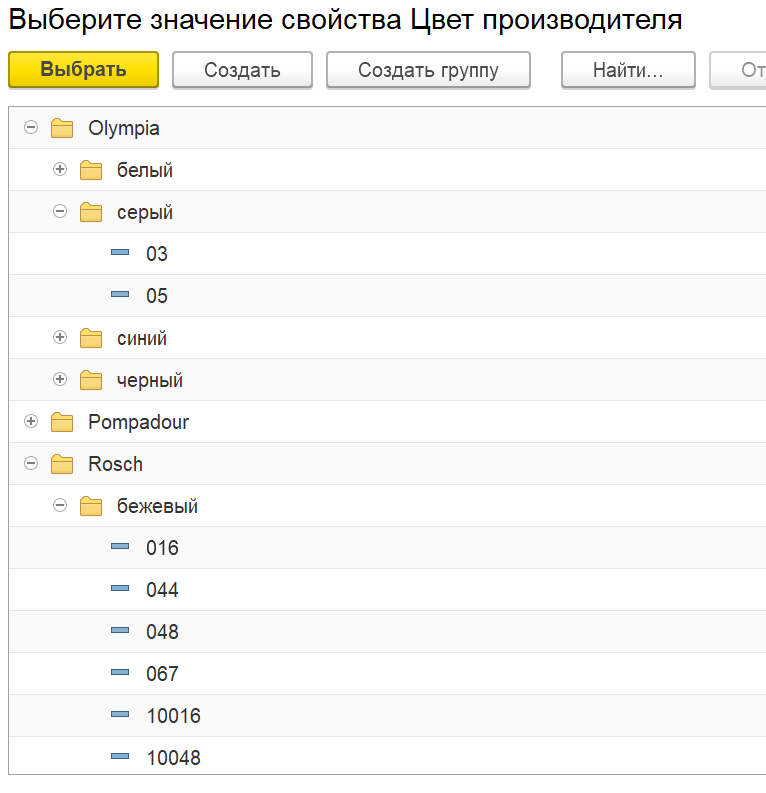 Технически это одна из строк ТЧ элемента спр-ка ХарактеристикиНоменклатуры, для которой наименование свойства имеет значение Цвет производителя. Лучше, конечно, задать как настраиваемый параметр отчета.Элемент спр-ка выглядит так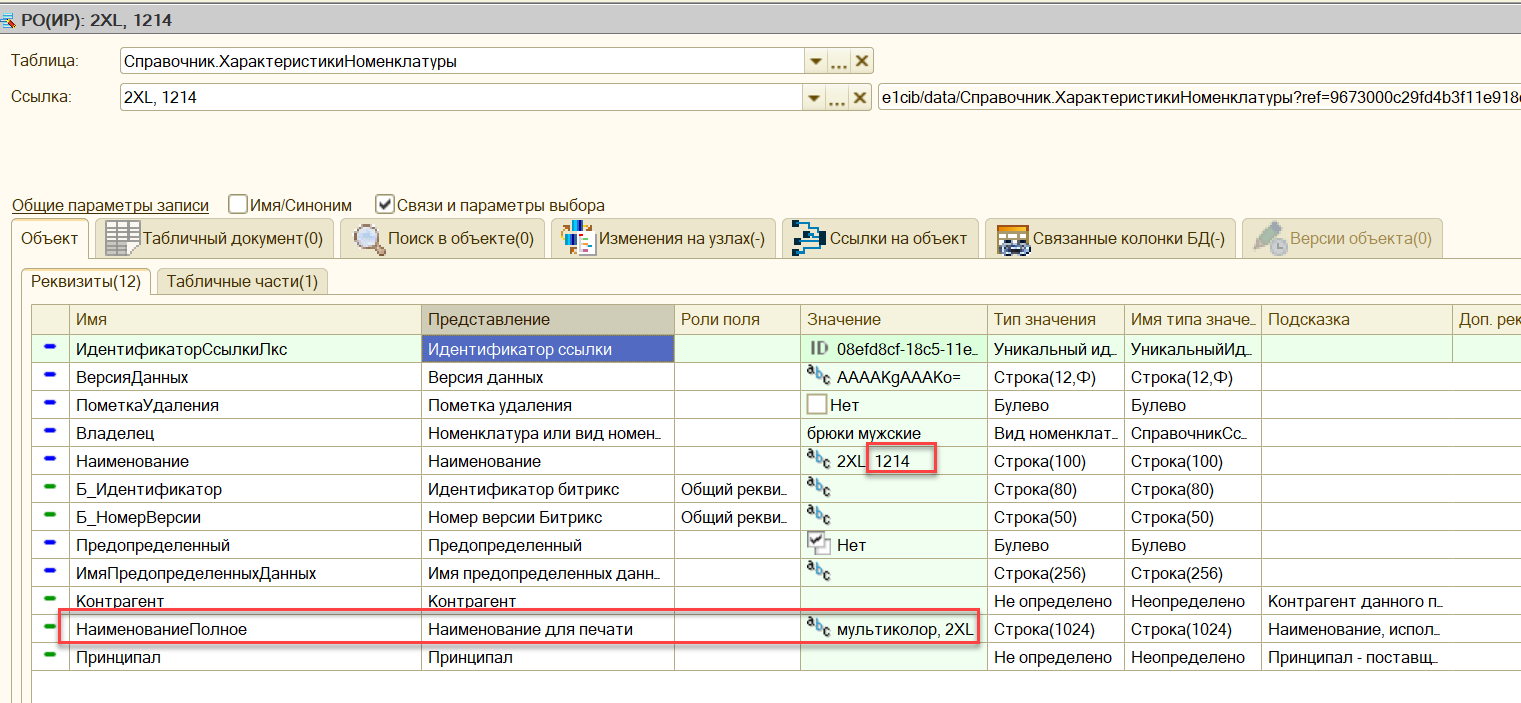 Табличная часть: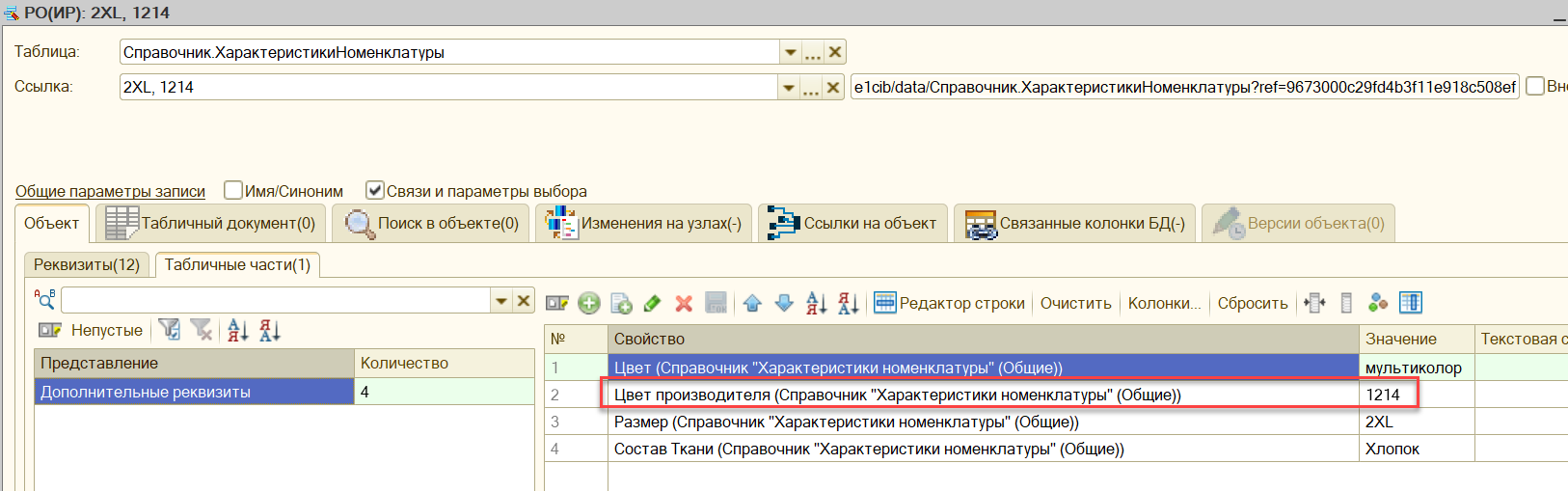 В отчёте необходимо вывести:Текстовое описание выводится под наименованием номенклатуры. В идеале, если оно не заполнено, то не показывать пустую  строку. Если это вызывает существенные проблемы при реализации – оставляем незаполненное пространство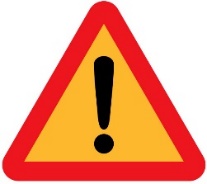 Выводятся только позиции с положительными свободными остатками выбранного производителя на выбранном складе. Нулевые и отрицательные остатки (иногда бывают из-за неполноты учёта) не включаем в отчётВариантКод цв.мультиколор, 2XL1214